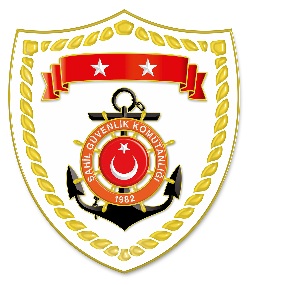 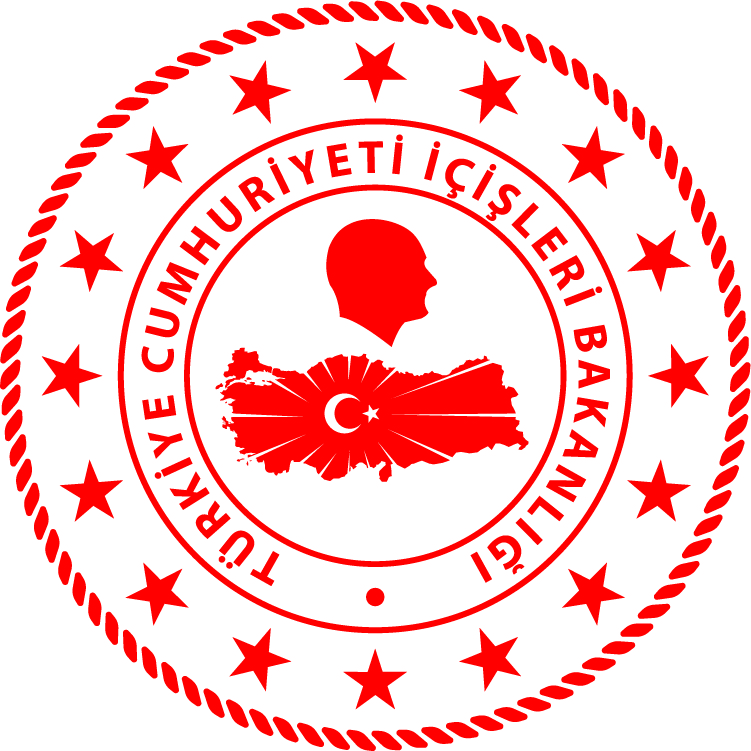 Ege Bölgesi*Paylaşılan veriler deniz yoluyla yapılan düzensiz göç esnasında meydana gelen ve arama kurtarma faaliyetleri icra edilen olaylara ait bilgiler içerdiğinden olayların bitiminde değişiklik  gösterebilmektedir. Nihai istatistikî verilere, sona eren ay verisi olarak linkinden ulaşılabilmektedir.*Statistical information given in the table may vary because they consist of data related    incidents which were occured and  turned into search and rescue operations.The exact numbers at the end of the related month is avaliable on www.sg.gov.tr/duzensiz_goc_istatistikleri.htmlS.NoTARİHMEVKİ VE SAATDÜZENSİZ GÖÇ VASITASIYAKALANAN TOPLAM DÜZENSİZ GÖÇMEN KAÇAKÇISI/ŞÜPHELİKURTARILAN TOPLAM DÜZENSİZ GÖÇMEN/ŞAHIS SAYISIBEYANLARINA GÖRE KURTARILAN
 DÜZENSİZ GÖÇMEN UYRUKLARI109 Mayıs 2022MUĞLA/Datça
01.30Lastik Bot-65 Yemen, 1 Filistin209 Mayıs 2022BALIKESİR/Ayvalık
02.05Lastik Bot-3931 Liberya, 8 Yemen309 Mayıs 2022İZMİR/Dikili
07.05Lastik Bot-2413 Eritre, 6 Cibuti, 5 Yemen409 Mayıs 2022İZMİR/Karaburun
07.20Lastik Bot-3030 Filistin509 Mayıs 2022BALIKESİR/Ayvalık
08.53Lastik Bot-3631 Yemen, 2 Somali, 1 Suriye, 
1 Eritre, 1 Filistin609 Mayıs 2022MUĞLA/Marmaris
08.55Lastik Bot-3124 Suriye, 6 Filistin, 1 Yemen709 Mayıs 2022MUĞLA/Marmaris
18.153 Can Salı-3614 Orta Afrika, 6 Güney Afrika,
 5 Kamerun, 4 Togo, 4 Kongo, 
2 Yemen, 1 Liberya